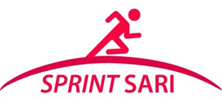 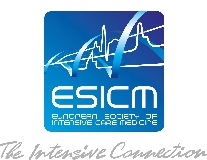 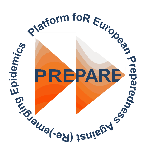 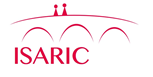 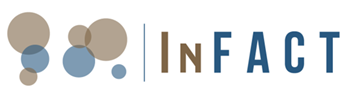 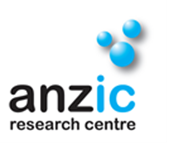 Tier 1 – Core & Daily  CRF  Data Entry Checklist Complete DAILY form on first day of hospital admission  & ICU admissionComplete ALL sections on data entry completionParticipant ID: -     |__|__|__|  -  |__||__||__||__|Enrolment date:   |__||__|     |__||__|   |2||0||1||__|Sprint- SARI Inclusion criteria √ on entryInitials DateDemographicsCo-morbidities & Risk factorsSigns and symptoms at hospital admissionComplicationsPathogen testingTreatmentMedicationOutcomeDaily treatmentDaily Lab resultsChest Xray